Service RHDescription de fonctionLa loi de continuité et de régularité « Le service public doit fonctionner de manière continue et régulière, sans interruption, ni suspension. »De par cette spécificité le contenu de cette description de fonction pourrait évoluer, subir d’éventuels changement dans l’intérêt du service et dudit principe de continuité et de régularitéDonnées pratiques Envoyer un CV accompagné d’une lettre de motivation + copie diplômes      Avant le 17052019.• par courrier à: Administration Communale de Molenbeek-Saint-Jean Service GRH - Référence «médiateur musée-cultures»Rue du Comte de Flandre, 20 1080 Bruxelles • par e-mail à: candidature@molenbeek.irisnet.be (référence : «médiateur musée»)L’administration communale de Molenbeek-Saint-Jean poursuit sa politique de diversité, de non-discrimination et d’égalité des chances. Elle est avant tout à la recherche de talents et compétences.Administration Communale de MOLENBEEK-SAINT-JEAN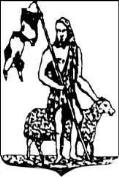 Gemeentebestuur van SINT-JANS-MOLENBEEKIdentification de la fonctionDénomination de la fonction : Médiateur MuséeNiveau : A Service : CulturesDépartement : PREVENTION ET VIE SOCIALEDate de création : 04 février 2019Rôle prédominant :               Chef de projet    Raison d’être de la fonctionMédiation active sur plusieurs espaces : le MoMuse, le Musée numérique de la Micro Folie et la MCCS :Faciliter et optimiser la rencontre entre les œuvres et le public, rôle de diffusion des collections, mise en place d’une méthode de travail en réseau : scolaire, associatif,…, répondre aux demandes des publics, création de visites personnalisées, visites thématiques,…Finalités1.En tant que médiateur s’occuper de toutes les tâches liées à l’organisation des activités de médiation sur les 3 lieux culturels : le musée numérique de la Micro-Folie, le Momuse et la MCCS. Exemples de tâchesDéfinir une programmation et une politique des publics existants et potentiels (prospection auprès de nouveaux publics)Mise en place de dispositifs de médiation et d’animations adaptées aux publics.Animation des visites scolaires et tout public.Croiser les informations et à faire des liens entre les collections.Ouvrir les échanges avec les œuvres, à donner un sens aux collections en incluant la parole active des publics.Rôle de diffusion des collections: Etablir des partenariats2.En tant que gestionnaire administratif s’occuper de l’établissement des documents nécessaires à l’exécution des projetsexemples de tâchesétablir les délibérations du collège échevinal3.En tant que personne de contact répondre aux demandes afin d’assurer le bon fonctionnement du serviceExemples de tâchestraiter  les communications entrantes et sortantes (courrier, email, téléphone)PositionnementPositionnementLa fonction est dirigée par :Sous l’autorité de l’organisation hiérarchique résultant de l’organigrammeLa fonction assure la direction d’un groupe de :Nombre total de collaborateurs et leur niveau sur lesquels est assurée une direction hiérarchique ou fonctionnelle:   la fonction n’assure pas de directionProfil de compétences Profil de compétences Etre en possession d’un diplôme d’enseignement universitaire ou supérieur de type long ou promotion par accession au niveau A, et une agrégation en histoire de l’artBilingue néerlandais-français, capacité de rédaction en Fr et NL Personne dynamique, flexible, entreprenante et autonomeConnaître et respecter, dans l’exercice de la fonction,  l’obligation de confidentialité des données à traiter et, de manière générale, connaître et respecter les règlementations en matière de protection des données à caractère personnelGrande aisance dans la gestion et l’animation d’un groupeAu minimum 2 ans d’expériences utiles dans la fonctionConnaissance et expérience dans la numérisation du patrimoine et dans le monde des nouvelles technologiesConnaissance des diversités : patrimoine molenbeekois - MoMuse, Musée numérique MF, patrimoine culturel belge, européen et international, + curiosité pour apport de contenus futurs,Connaissance approfondie du monde culturel belge, européen et international.Connaissance approfondie du patrimoine bruxelloisExcellent sens de la communication orale et écriteReporting et esprit de synthèseInventif(ve) et ayant le sens de la transmissionEtre en possession d’un diplôme d’enseignement universitaire ou supérieur de type long ou promotion par accession au niveau A, et une agrégation en histoire de l’artBilingue néerlandais-français, capacité de rédaction en Fr et NL Personne dynamique, flexible, entreprenante et autonomeConnaître et respecter, dans l’exercice de la fonction,  l’obligation de confidentialité des données à traiter et, de manière générale, connaître et respecter les règlementations en matière de protection des données à caractère personnelGrande aisance dans la gestion et l’animation d’un groupeAu minimum 2 ans d’expériences utiles dans la fonctionConnaissance et expérience dans la numérisation du patrimoine et dans le monde des nouvelles technologiesConnaissance des diversités : patrimoine molenbeekois - MoMuse, Musée numérique MF, patrimoine culturel belge, européen et international, + curiosité pour apport de contenus futurs,Connaissance approfondie du monde culturel belge, européen et international.Connaissance approfondie du patrimoine bruxelloisExcellent sens de la communication orale et écriteReporting et esprit de synthèseInventif(ve) et ayant le sens de la transmission